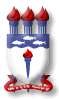 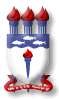 UNIVERSIDADE FEDERAL DE ALAGOASPROGRAMA DE PÓS-GRADUAÇÃO EM ENERGIA DA BIOMASSAEDITAL 02/2016-PPGEBPROCESSO SELETIVO PARA O CREDENCIAMENTO DE DOCENTES PARA O PROGRAMA DE PÓS-GRADUAÇÃO EM ENERGIA DA BIOMASSA, PARA O QUADRIÊNIO EM 2017-2020A Coordenação do Programa de Pós-Graduação Stricto Sensu Energia da Biomassa (PPGEB) da Universidade Federal de Alagoas no uso de suas atribuições, e na obrigação de zelar pela avaliação do Programa perante os órgãos avaliadores e de fomento da Pós-Graduação, torna público o período, critérios e procedimentos para solicitação de credenciamento de docentes para atuar em nível de Mestrado profissional, conforme se segue:I. Quinze vagas para docentes permanentes e quatro vagas para docentes colaboradores. Todas as vagas serão distribuídas equitativamente nas três linhas de pesquisa do PPGEB (Etanol, Florestas Energéticas e Processos tecnológicos de biogás e biodiesel). Desse total selecionado será permitido o máximo de 20% de docentes oriundos de outras Instituições, como recomendação do comitê de área da CAPES.II. Prazo para apresentação de proposta de credenciamento do dia 08/08/2016 a 30/09/2016. Os processos deverão ser submetidos na secretaria das Pós-Graduações do CECA/UFAL.Critérios a serem utilizados para apreciação das propostas:Titulação de Doutor com afinidade à área de concentração do programa e linhas de pesquisa;Produção bibliográfica compatível com as exigências mínimas da área, expressa da seguinte forma:Será realizada uma classificação propondo dentro de cada linha de pesquisa do PPGEB, em relação à produção de artigos em periódicos, com Qualis na área Interdisciplinar, obedecendo a média de Equivalente A1 obtida nos anos de 2014, 2015 e 2016. O esquema de pontuação segue abaixo:*Professores que não estão vinculados a outros programas de pós-graduação.- Artigos publicados ou aceitos oriundos de orientação / coorientação do PPGEB trarão 2, 1 e 0,5 pontos para revistas Qualis A, B e C, respectivamente, de bonificação extra para o proponente.-Trabalhos aceitos para publicação (com ou sem correções) serão considerados na pontuação, sendo necessário que o docente envie à secretaria o certificado de aceite emitido pelo Periódico.-Trabalhos submetidos ou em avaliação em periódicos não serão considerados na pontuação.- Em caso de empate, o desempate será feito através da contagem do número de artigos publicados em revista A1. Persistindo segue-se com a contagem dos estratos A2 e B1 no período supracitado. Apresentação da lista de possíveis disciplinas (com ementas) correlatas com as linhas de pesquisa do PPGEB, conforme anexo IIIEntregar os seguintes documentos completos:Requerimento de inscrição devidamente preenchido (Anexo I);Tabela com títulos dos trabalhos, respectivo Qualis 2014 (Anexo II) e cópia da primeira página dos artigos;Ementas de disciplinas (Anexo III)Comprovante de título de doutorado recomendado pela CAPES;Comprovante de vinculação a grupo de pesquisa cadastrado no CNPq na instituição a qual pertence;Cópia do Curriculum lattes atualizado com os dados 2014, 2015 e 2016.Julgamento:A avaliação dos candidatos inscritos será realizada pelo Colegiado do Programa observando-se todos os critérios e documentos previamente descritos. O resultado da avaliação será divulgado dia 16 de outubro de 2016, no quadro de avisos da PPG/CECA e comporá o quadro de professores permanentes os quatro proponentes com maior pontuação em cada linha de pesquisa. Os colaboradores serão compostos pelos sextos colocados de cada linha de pesquisa.Observações:- Os docentes admitidos como permanentes terão as seguintes atribuições: docência, orientação, co-orientação, participaçãoem bancas, seminários temáticos, e demais atividades do Programa.Os postulantes ao credenciamento devem ter disponibilidade para permanência no espaço do Programa, interesse em submeter projetos de pesquisa a agências de fomento, bem como para contribuir nas atividades do Programa.Os docentes que forem admitidos no Programa por meio do presente edital serão submetidos ao processo de acompanhamento anual da produção bibliográfica e do processo de recredenciamento, que são essenciais para garantir a contínua melhoria na avaliação do Programa pela CAPES.Endereço:Centro de Ciências Agrárias (CECA) – Universidade Federal de Alagoas, BR 104-Norte Km 85. CEP: 57.100-000 – Rio Largo/AL, Telefone: (82) 3214-1307,  Site: http://www.ufal.edu.br/unidadeacademica/ceca/pos-graduacao/energia-da-biomassaRio Largo, 01 de agosto de 2016.Professor Guilherme Bastos LyraCoordenador do Programa de Pós-Graduação em Energia da Biomassa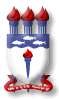 UNIVERSIDADE FEDERAL DE ALAGOASPROGRAMA DE PÓS-GRADUAÇÃO EM ENERGIA DA BIOMASSAANEXO IIdentificaçãoAssinatura do requerenteUNIVERSIDADE FEDERAL DE ALAGOASPROGRAMA DE PÓS-GRADUAÇÃO EM ENERGIA DA BIOMASSAANEXO IITabela de pontuação da produção científica (artigos publicados e/ou aceitos)* Considerar as publicações referentes aos anos de 2014, 2015 e 2016.**consultar o site da https://sucupira.capes.gov.br/sucupira/public/consultas/coleta/veiculoPublicacaoQualis/listaConsultaGeralPeriodicos.jsfAssinatura do requerenteUNIVERSIDADE FEDERAL DE ALAGOASPROGRAMA DE PÓS-GRADUAÇÃO EM ENERGIA DA BIOMASSAANEXO IVProposta de DisciplinaQualis Capes 2014PONTUAÇÃOA11,00A20,85B10,70B20,55B30,40B40,25B50,10Patente2,00Dedicação Exclusiva ao PPGEB*2,00Nome:Nome:Nome:Nome:Nacionalidade:CPF:CPF:Data de nascimento:E-mail:E-mail:Telefone:Telefone:IES de atuação:IES de atuação:IES de atuação:IES de atuação:Categoria de credenciamento:(   )  Docente Permanente	(  )   Docente ColaboradorCategoria de credenciamento:(   )  Docente Permanente	(  )   Docente ColaboradorCategoria de credenciamento:(   )  Docente Permanente	(  )   Docente ColaboradorCategoria de credenciamento:(   )  Docente Permanente	(  )   Docente ColaboradorLinha de pesquisa a atuar:Linha de pesquisa a atuar:Linha de pesquisa a atuar:Linha de pesquisa a atuar:Informar se atua como docente em outro programa de pós-graduação (mestrado e/ou doutorado) e número de alunos em orientação:Informar se atua como docente em outro programa de pós-graduação (mestrado e/ou doutorado) e número de alunos em orientação:Informar se atua como docente em outro programa de pós-graduação (mestrado e/ou doutorado) e número de alunos em orientação:Informar se atua como docente em outro programa de pós-graduação (mestrado e/ou doutorado) e número de alunos em orientação:Listar projetos de pesquisa em andamento os quais COORDENA, com descrição, e financiamento, quando for caso.Listar projetos de pesquisa em andamento os quais COORDENA, com descrição, e financiamento, quando for caso.Listar projetos de pesquisa em andamento os quais COORDENA, com descrição, e financiamento, quando for caso.Listar projetos de pesquisa em andamento os quais COORDENA, com descrição, e financiamento, quando for caso.Produção Científica *Qualis 2014** IPontuação totalNome do requerente:Nome do requerente:Nome da disciplina:Carga Horária:Ementa:Ementa:Referências:Referências: